Göteborgsvarvet 2017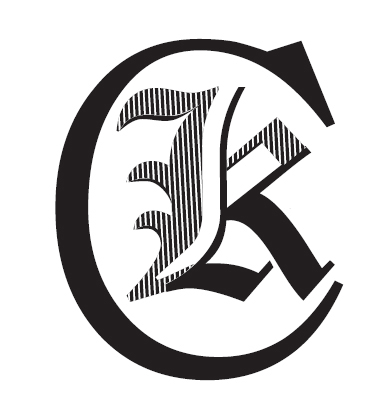 2017-05-20Resultat Karlskoga LCK:111 (H40) - 663 (H) - 705 (tot.)	Torbjörn Björn -74	1:26.35206 (H45) - 1746 (H) - 1863 (tot.)	Christer Tiger -68	1:32.181624 (H17) - 4073 (H) - 4453 (tot.)	Victor Drevenstam -84	1:38.50806 (H45) - 6264 (H) - 6995 (tot.)	Henrik Svennberg -70	1:43.05 ** Löpare som är medlem i klubben men klubbtillhörigheten år inte angiven i resultatlistan.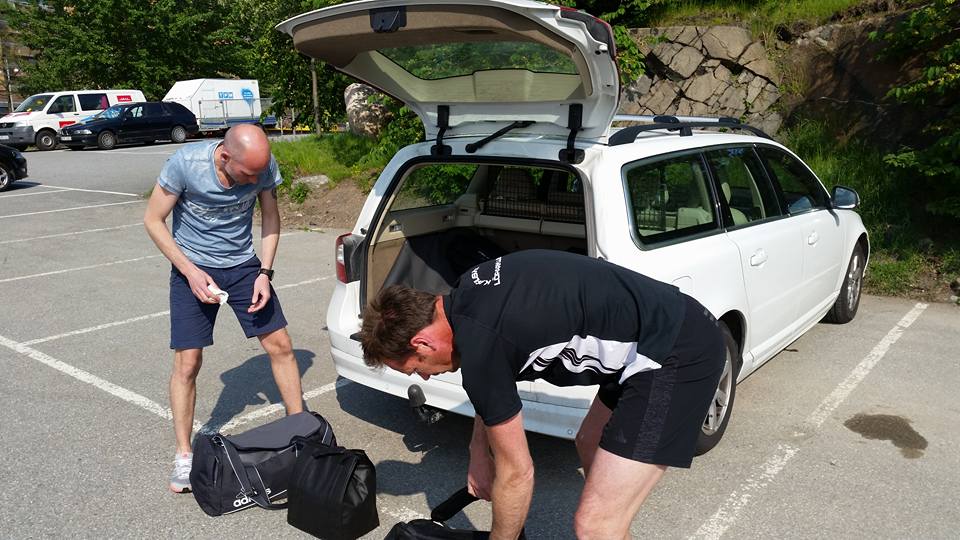 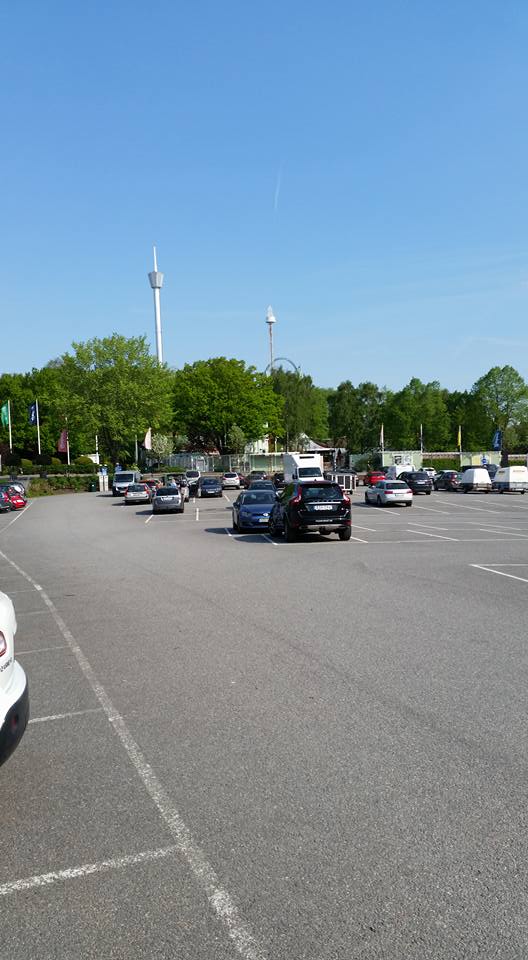 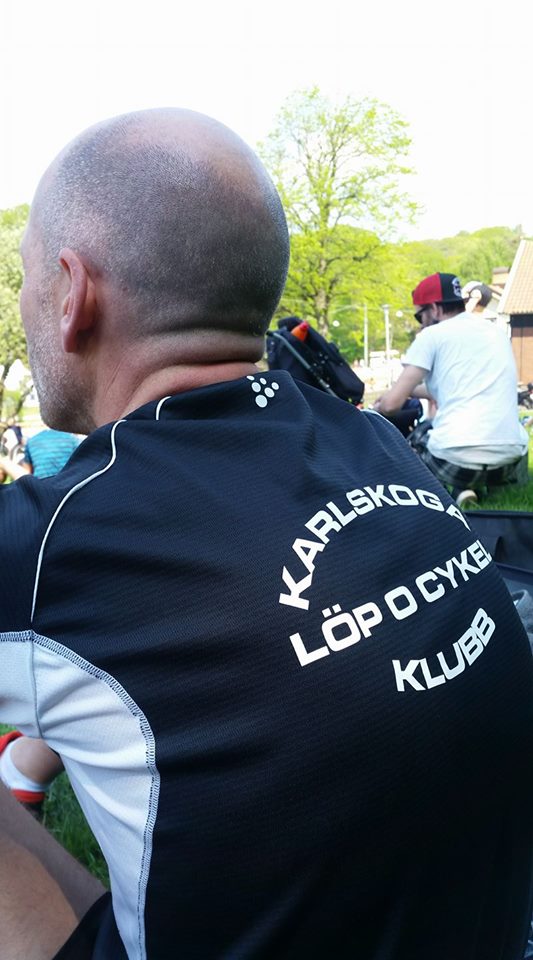 